RNKEY A91产品详细参数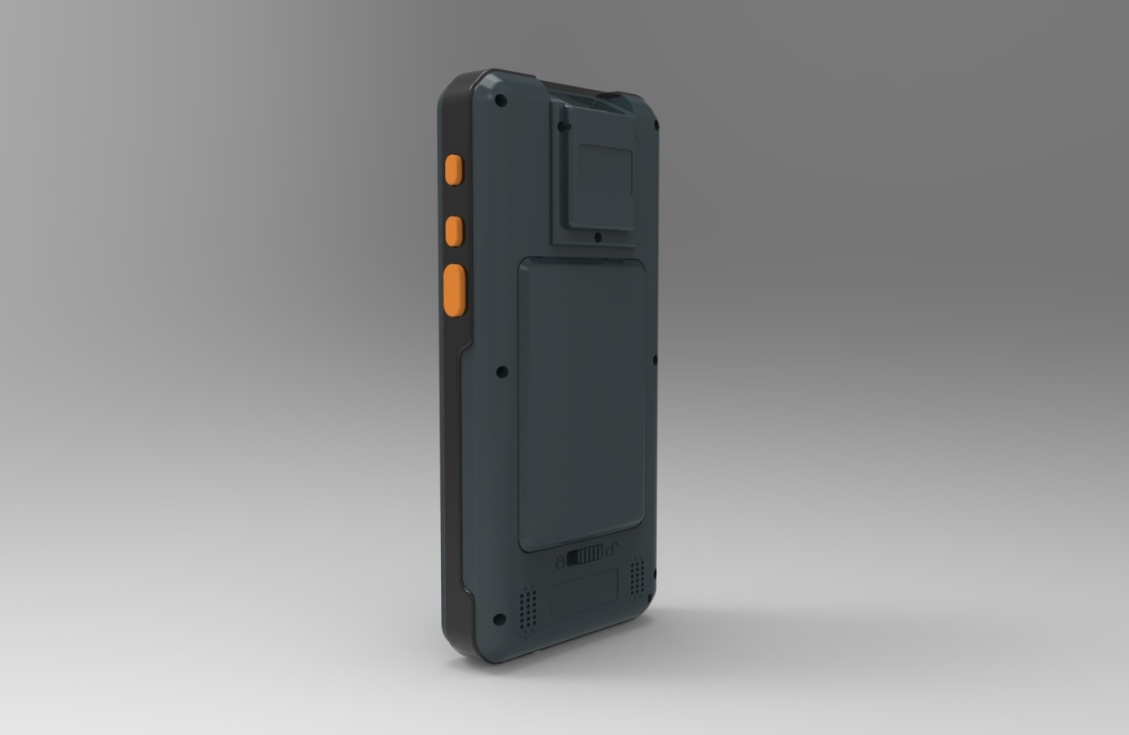 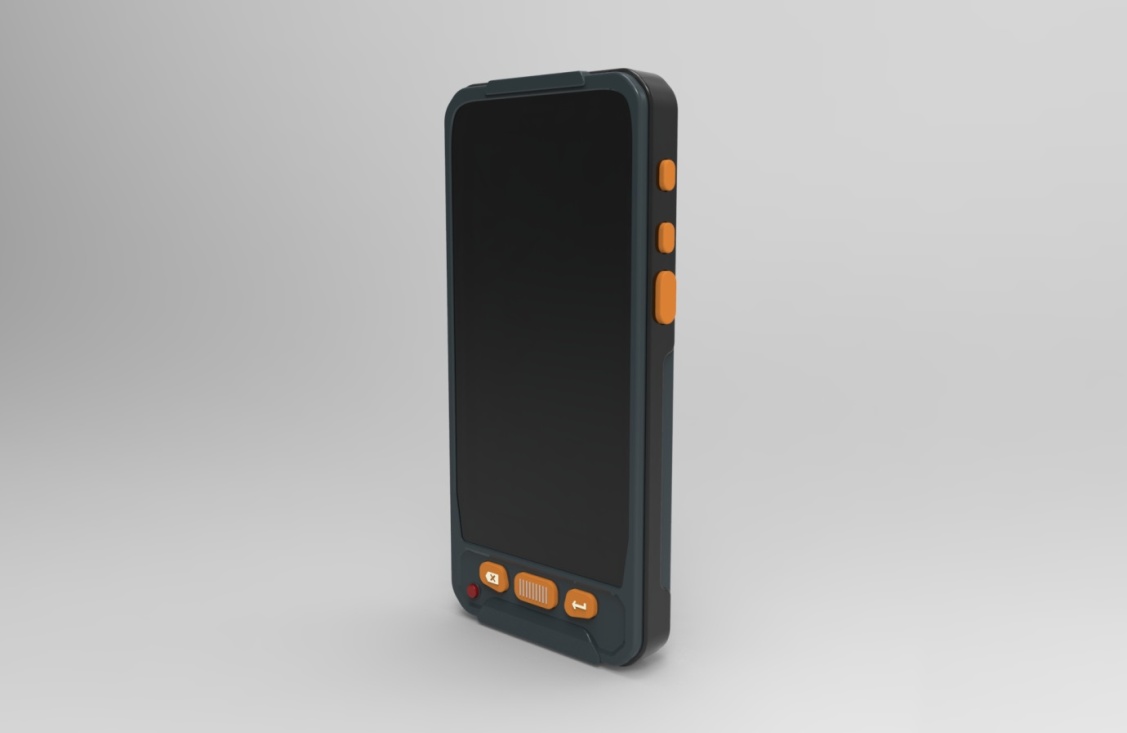 产品型号A91A91屏幕主屏尺寸4.7英寸屏幕屏幕分辨率IPS显示屏720*1280像素触摸屏材质电容屏特有功能一维条码扫描（二维头可选）一维扫描头（二维头可选），可读条码EAN-8,EAN-13,UPC-A,UPC-E,Code 39,Code 93,Code128,EAN 128， Codaber,Industoal 2of5， Interleave 2of5,Matrix 2of5,MSI等硬件参数系统 Android5.1硬件参数电池容量3000mAH硬件参数CPUCortex-A7 4核硬件参数运行内存1GB RAM硬件参数内置存储8GB外观机器外形直板外观键盘类型物理按键外观外壳颜色黑色外观尺寸160.55mm*75.90mm*24.05mm外观标准配置聚合物电池,保修卡,充电器,数据线声音喇叭支持声音蜂鸣器支持数据应用功能蓝牙支持蓝牙2.0数据应用功能数据线Micro-USB接口，USB 2.0数据应用功能WIFI（WLAN）支持wifi基本功能主要功能条码扫描引擎基本功能输入法英文输入法,中文输入法,笔划中文输入法,拼音中文输入法多媒体娱乐功能多媒体3.5mm耳机接口,多媒体娱乐功能MP3播放器支持MP3播放,采用aac音频芯片,支持MP3,WMA,ACC等格式多媒体娱乐功能视频播放支持视频播放,支持MPEG4,H.264/AVC,H.263/3GP等格式多媒体娱乐功能图形浏览支持JPEG,PNG,GIF,BMP等格式